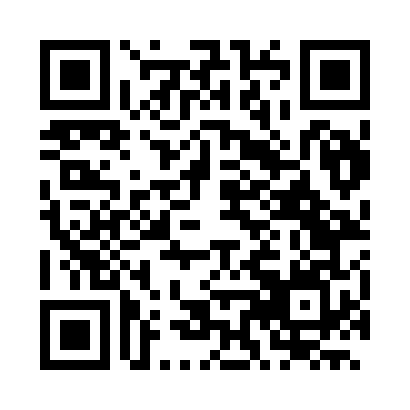 Prayer times for Sao Luis, BrazilWed 1 May 2024 - Fri 31 May 2024High Latitude Method: NonePrayer Calculation Method: Muslim World LeagueAsar Calculation Method: ShafiPrayer times provided by https://www.salahtimes.comDateDayFajrSunriseDhuhrAsrMaghribIsha1Wed4:425:5411:543:165:557:022Thu4:425:5411:543:165:557:023Fri4:425:5311:543:165:557:024Sat4:425:5311:543:165:547:025Sun4:425:5311:543:165:547:026Mon4:425:5311:543:165:547:027Tue4:425:5311:543:165:547:028Wed4:415:5311:543:165:547:029Thu4:415:5311:543:165:547:0210Fri4:415:5311:543:165:547:0211Sat4:415:5311:543:165:547:0212Sun4:415:5311:543:165:547:0213Mon4:415:5311:543:175:547:0214Tue4:415:5311:543:175:547:0215Wed4:415:5411:543:175:547:0216Thu4:415:5411:543:175:547:0217Fri4:415:5411:543:175:547:0218Sat4:415:5411:543:175:547:0219Sun4:415:5411:543:175:547:0220Mon4:415:5411:543:175:547:0321Tue4:415:5411:543:185:547:0322Wed4:415:5411:543:185:547:0323Thu4:415:5411:543:185:547:0324Fri4:415:5411:543:185:547:0325Sat4:415:5511:543:185:547:0326Sun4:415:5511:543:185:547:0327Mon4:415:5511:543:185:547:0428Tue4:415:5511:553:195:547:0429Wed4:415:5511:553:195:547:0430Thu4:415:5511:553:195:547:0431Fri4:415:5511:553:195:557:04